         РЕШЕНИЕ       14 июня 2024 года № 138         а. ХакуринохабльО выведении штатной единицы из аппарата администрации                                                      муниципального образования «Шовгеновский район» и введении штатной единицы в аппарат администрации муниципального образования «Шовгеновский район»Рассмотрев предоставленные материалы администрации муниципального образования «Шовгеновский район» о выведении штатной единицы из аппарата администрации муниципального образования «Шовгеновский район», руководствуясь Уставом муниципального образования «Шовгеновский район», Совет народных депутатов муниципального образования «Шовгеновский район»РЕШИЛ:Вывести из аппарата администрации муниципального образования «Шовгеновский район» с  30.06.2024 года 1 штатную единицу водителя «Газели» администрации муниципального образования «Шовгеновский район». Указанную штатную единицу передать управлению образования муниципального образования «Шовгеновский район».Вывести из аппарата администрации муниципального образования «Шовгеновский район» с  30.06.2024 года штатные единицы:- ведущего специалиста отдела информатизации и цифровых технологий администрации муниципального образования «Шовгеновский район»;- главного специалиста отдела по делам молодежи, ФК и спорта.3.  Ввести в аппарат администрации муниципального образования «Шовгеновский район» с  01.07.2024 года штатные единицы:- главного специалиста отдела информатизации и цифровых технологий администрации муниципального образования «Шовгеновский район»;- ведущего специалиста отдела по делам молодежи, ФК и спорта.4.   Настоящее решение вступает в силу со дня его принятия.5. Направить настоящее решение главе муниципального образования «Шовгеновский район».Председатель Совета народных депутатов муниципального образования«Шовгеновский район»	   			   	                         А.Д. Меретуков     РЕСПУБЛИКА АДЫГЕЯСовет народных депутатов       Муниципального образования«Шовгеновский район»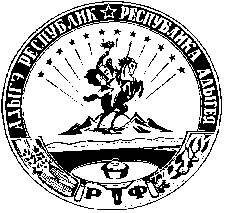 АДЫГЭ РЕСПУБЛИКМуниципальнэ образованиеу Шэуджэн районым  янароднэ депутатхэм я Совет